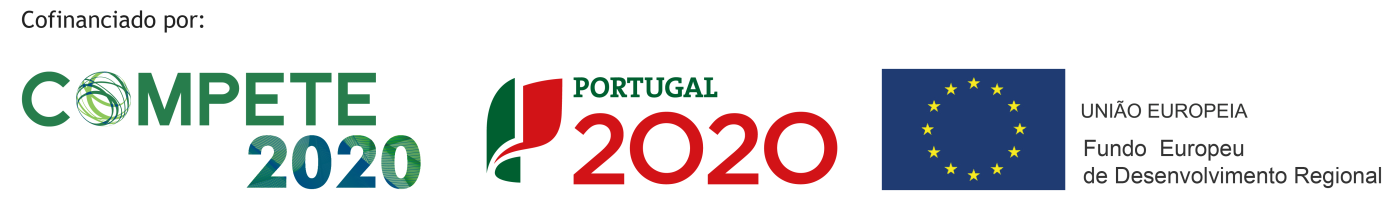 Designação do projeto| ECOWOOD & FurnitureCódigo do projeto| POCI-02-0853-FEDER-000016Objetivo principal| Reforçar a competitividade das pequenas e médias empresasData de aprovação |28-05-2015Data de início |01-05-2015Data de conclusão |30-04-2017Custo total elegível| 1.597.392,94 €Apoio financeiro da União Europeia|882.559,60€Síntese do projeto: Objetivos e resultados esperados|O projeto ECOWOOD & Furniture é um projeto estruturado de intervenção num conjunto de 30 empresas e potencia a partilha de experiências, conhecimento, resultados e boas práticas. Assim, tem como principais objetivos: reforçar a competitividade de pequenas e médias empresas; apoiar a capacitação das empresas através da obtenção de certificações; identificação e disseminação de Boas Práticas Empresariais; promover as parcerias entre empresas.